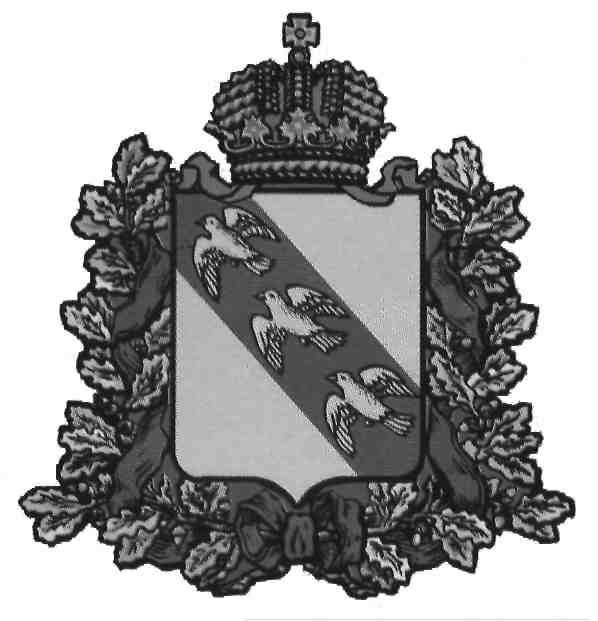 АДМИНИСТРАЦИЯ КОРЕНЕВСКОГО РАЙОНАКУРСКОЙ ОБЛАСТИПОСТАНОВЛЕНИЕот 10.08.2021 г. № 533КореневоО внесении изменений в муниципальную программу «Развитие транспортной системы, обеспечение перевозки пассажиров в Кореневском районе Курской области и безопасности дорожного движения»В соответствии со статьей 179 Бюджетного кодекса Российской Федерации, Указом Президента Российской Федерации от 9 мая 2017 года     № 203 «О Стратегии развития информационного общества в Российской Федерации на 2017-2030 годы», постановлением Администрации Кореневского района Курской области от 30.01.2014 года № 70 «Об утверждении Порядка разработки, реализации и оценки эффективности муниципальных программ Кореневского района Курской области», Администрация Кореневского района ПОСТАНОВЛЯЕТ:1. Утвердить прилагаемые изменения, которые вносятся в муниципальную программу «Развитие транспортной системы, обеспечение перевозки пассажиров в Кореневском районе Курской области и безопасности дорожного движения», утвержденную постановлением Администрации Кореневского района от 31.10.2014 года № 930, в редакции постановления Администрации Кореневского района от 22.08.2018 г. № 389.2. Контроль за выполнением настоящего постановления возложить на заместителя Главы Администрации Кореневского района С.В. Иванова. 3. Постановление вступает в силу со дня его подписания и подлежит опубликованию на официальном сайте муниципального района «Кореневский район» в информационно-телекоммуникационной сети «Интернет».Глава    Кореневского района                                                                  М.В. ДегтяреваУтвержденыпостановлением Администрации Кореневского района Курской областиот «10» ______08_____2021 г. № 533Изменения,которые вносятся в муниципальную программу «Развитие транспортной системы, обеспечение перевозки пассажиров в Кореневском районе Курской области и безопасности дорожного движения»1. В паспорте муниципальной программы:1.1. Статью «Этапы и сроки реализации программы» изложить в новой редакции: «Программа реализуется в 1 этап.Срок реализации муниципальной программы 2015-2023 годы». 1.2. Статью «Объем бюджетных ассигнований программы» изложить в новой редакции: «Финансирование программных мероприятий предусматривается за счет средств районного бюджета (в том числе: дорожного фонда Кореневского района Курской области). Общий объем финансовых средств на реализацию мероприятий муниципальной программы на весь период составляет 96213,38639 тыс. руб., в том числе по годам:2015 год – 6809,96823 тыс. руб.;2016 год – 13858,18524 тыс. руб.;2017 год – 9761,67853 тыс. руб.;2018 год – 11248,47071 тыс. руб.;2019 год – 12537,35025 тыс. руб.;2020 год – 10647,57119 тыс. руб.;2021 год – 12599,10224 тыс. руб.;2022 год – 9318,140 тыс. руб;2023 год – 9472,920 тыс. руб.На реализацию подпрограммы 2 предусмотрено направить                       90251,78657 тыс. руб.На реализацию подпрограммы 3 предусмотрено направить                     5571,83982 тыс. руб.На реализацию подпрограммы 4 предусмотрено направить              389,760 тыс. руб.».2. В абзацах 1, 29 раздела 1 и абзаце 30 раздела 2 муниципальной программы цифру «2020» заменить цифрой «2023».3. В абзаце 34 раздела 2 муниципальной программы цифры «2015-2020» заменить цифрами «2015-2023».4. Раздел 8 муниципальной программы изложить в следующей редакции:«Финансирование программных мероприятий предусматривается за счет средств районного бюджета.Общий объем финансовых средств на реализацию мероприятий муниципальной программы на весь период составляет                              96213,38639 тыс. руб., в том числе по годам:2015 год – 6809,96823 тыс. руб.;2016 год – 13858,18524 тыс. руб.;2017 год – 9761,67853 тыс. руб.;2018 год – 11248,47071 тыс. руб.;2019 год – 12537,35025 тыс. руб.;2020 год – 10647,57119 тыс. руб.;2021 год – 12599,10224 тыс. руб.;2022 год – 9318,140 тыс. руб;2023 год – 9472,920 тыс. руб.Общий объем финансирования подпрограммы 2 составляет 90251,78657 тыс. руб., в том числе:2015 год – 6567,96823 тыс. руб.;2016 год – 13442,06124 тыс. руб.;2017 год – 9413,67853 тыс. руб.;2018 год – 10549,55911 тыс. руб.;2019 год – 11121,47025 тыс. руб.;2020 год – 9627,54397 тыс. руб.;2021 год – 10778,44524 тыс. руб.;2022 год – 9318,140 тыс. руб;2023 год – 9472,920 тыс. руб.На	реализацию подпрограммы 3 предусмотрено направить                5571,83982 тыс. руб., в том числе по годам:2015 год – 200,0 тыс. руб.;2016 год – 352,124 тыс. руб.;2017 год – 300,0 тыс. руб.;2018 год – 650,91160 тыс. руб.;2019 год – 1330,0 тыс. руб.;2020 год – 969,14722 тыс. руб.;2021 год – 1769,657 тыс. руб.;2022 год – 0,0 тыс. руб;2023 год – 0,0 тыс. руб.Общий объем финансирования подпрограммы 4 составляет                      389,760 тыс. руб., в том числе:2015год – 42,0 тыс. руб.;2016 год – 64,0 тыс. руб.;2017 год – 48,0 тыс. руб.;2018 год – 48,0 тыс. руб.;2019 год – 85,880 тыс. руб.;2020 год – 50,880 тыс. руб.;2021 год – 51,0 тыс. руб.;2022 год – 0,0 тыс. руб;2023 год – 0,0 тыс. руб.Ресурсное обеспечение реализации муниципальной программы за счет средств районного бюджета (в том числе дорожного фонда Кореневского района Курской области) представлено в приложении № 4 к муниципальной программе.Ресурсное обеспечение и прогнозная (справочная) оценка расходов районного бюджета на реализацию целей муниципальной программы приведено в приложении № 5 к муниципальной программе».5. В разделе 11:5.1. В статьях «Этапы и сроки реализации подпрограммы 1» «Этапы и сроки реализации подпрограммы 2», «Этапы и сроки реализации подпрограммы 3», «Этапы и сроки реализации подпрограммы 4» и абзацах 5 пункта 2 подпрограммы 1, 10 пункта 3 подпрограммы 2, 16 пункта 2 подпрограммы 3, 19 пункта 2 подпрограммы 4 цифры «2015-2020» заменить цифрами «2015-2023».5.2. В абзацах 26 и 33 пункта 2 подпрограммы 2, 14 пункта 1 подпрограммы 3, 16 пункта 2 подпрограммы 4 цифру «2020» заменить цифрой «2023». 5.3. В паспорте подпрограммы 2 «Развитие сети автомобильных дорог Кореневского района Курской области» в статье «Объем бюджетных ассигнований подпрограммы 2» абзац второй изложить в следующей редакции:«Общий объем финансирования подпрограммы 2 составляет                 90251,78657 тыс. руб., в том числе:2015 год – 6567,96823 тыс. руб.;2016 год – 13442,06124 тыс. руб.;2017 год – 9413,67853 тыс. руб.;2018 год – 10549,55911 тыс. руб.;2019 год – 11121,47025 тыс. руб.;2020 год – 9627,54397 тыс. руб.;2021 год – 10778,44524 тыс. руб.;2022 год – 9318,140 тыс. руб;2023 год – 9472,920 тыс. руб.».5.4. В пункте 6 подпрограммы 2 абзац второй изложить в следующей редакции:«Общий объем финансирования подпрограммы 2 составляет                 90251,78657 тыс. руб., в том числе:2015 год – 6567,96823 тыс. руб.;2016 год – 13442,06124 тыс. руб.;2017 год – 9413,67853 тыс. руб.;2018 год – 10549,55911 тыс. руб.;2019 год – 11121,47025 тыс. руб.;2020 год – 9627,54397 тыс. руб.;2021 год – 10778,44524 тыс. руб.;2022 год – 9318,140 тыс. руб;2023 год – 9472,920 тыс. руб.».5.5. В паспорте подпрограммы 3 «Развитие пассажирских перевозок в Коренеском районе Курской области» в статье «Объем бюджетных ассигнований подпрограммы 3» абзац второй изложить в следующей редакции: «Общий объем финансирования подпрограммы 3 составляет    5571,83982 тыс. руб., в том числе по годам:2015 год – 200,0 тыс. руб.;2016 год – 352,124 тыс. руб.;2017 год – 300,0 тыс. руб.;2018 год – 650,91160 тыс. руб.;2019 год – 1330,0 тыс. руб.;2020 год – 969,14722 тыс. руб.;2021 год – 1769,657 тыс. руб.;2022 год – 0,0 тыс. руб;2023 год – 0,0 тыс. руб.».5.6. В пункте 6 подпрограммы 3 абзац второй изложить в следующей редакции:«Общий объем финансирования подпрограммы 3 составляет    5571,83982 тыс. руб., в том числе по годам:2015 год – 200,0 тыс. руб.;2016 год – 352,124 тыс. руб.;2017 год – 300,0 тыс. руб.;2018 год – 650,91160 тыс. руб.;2019 год – 1330,0 тыс. руб.;2020 год – 969,14722 тыс. руб.;2021 год – 1769,657 тыс. руб.;2022 год – 0,0 тыс. руб;2023 год – 0,0 тыс. руб.».5.7. В паспорте подпрограммы 4 «Повышение безопасности дорожного движения в Кореневском районе Курской области» в статье «Объем бюджетных ассигнований подпрограммы 4» абзац второй изложить в следующей редакции:«Общий объем финансирования подпрограммы 4 составляет               389,760 тыс. руб., в том числе:2015год – 42,0 тыс. руб.;2016 год – 64,0 тыс. руб.;2017 год – 48,0 тыс. руб.;2018 год – 48,0 тыс. руб.;2019 год – 85,880 тыс. руб.;2020 год – 50,880 тыс. руб.;2021 год – 51,0 тыс. руб.;2022 год – 0,0 тыс. руб;2023 год – 0,0 тыс. руб.».5.8. В пункте 6 подпрограммы 4 абзац второй изложить в следующей редакции:«Общий объем финансирования подпрограммы 4 составляет               389,760 тыс. руб., в том числе:2015год – 42,0 тыс. руб.;2016 год – 64,0 тыс. руб.;2017 год – 48,0 тыс. руб.;2018 год – 48,0 тыс. руб.;2019 год – 85,880 тыс. руб.;2020 год – 50,880 тыс. руб.;2021 год – 51,0 тыс. руб.;2022 год – 0,0 тыс. руб;2023 год – 0,0 тыс. руб.».7. Приложения № 1, 2, 4, 5 к муниципальной программе изложить в новой редакции (прилагаются).Приложение № 1 к муниципальной программе «Развитие транспортной системы, обеспечение перевозки пассажиров в Кореневском районе Курской области и безопасности дорожного движения»Сведенияо показателях (индикаторах) муниципальной программы «Развитие транспортной системы, обеспечение перевозки пассажиров в Кореневском районе Курской области и безопасности дорожного движения»,  подпрограмм муниципальной  программы и их значенияхПриложение № 2к муниципальной программе «Развитие транспортной системы, обеспечение перевозки пассажиров в Кореневском районе Курской области и безопасности дорожного движения»Перечень подпрограмм и основных мероприятий муниципальной программы «Развитие транспортной системы, обеспечение перевозки пассажиров в Кореневском районе Курской области и безопасности дорожного движения»Приложение № 4к муниципальной программе «Развитие транспортной системы, обеспечение перевозки пассажиров в Кореневском районе Курской области и безопасности дорожного движения»Ресурсное обеспечение реализации муниципальной программы «Развитие транспортной системы, обеспечение перевозки пассажиров в Кореневском районе Курской области и безопасности дорожного движения» за счет средств районного бюджета(тыс. рублей)Приложение № 5к муниципальной программе «Развитие транспортной системы, обеспечение перевозки пассажиров в Кореневском районе Курской области и безопасности дорожного движения»Ресурсное обеспечение программы, прогнозная (справочная) оценка расходов областного бюджета, бюджетов государственных внебюджетных фондов, местных бюджетов и внебюджетных источников на реализацию целей муниципальной программы (тыс. рублей) «Развитие транспортной системы, обеспечение перевозки пассажиров в Кореневском районе Курской области и безопасности дорожного движения»№п/пНаименование показателя (индикатора)Ед. измеренияЕд. измеренияЗначения показателейЗначения показателейЗначения показателейЗначения показателейЗначения показателейЗначения показателейЗначения показателейЗначения показателейЗначения показателейЗначения показателейЗначения показателейФактический показательФактический показательФактический показательФактический показательФактический показательФактический показательФактический показательФактический показательПлановый показательПлановый показательПлановый показатель........2021 г.2022 г.2023 г.12334567891011121314Муниципальная программа «Развитие транспортной системы, обеспечение перевозки пассажиров в Кореневском районе Курской области и безопасности дорожного движения»Муниципальная программа «Развитие транспортной системы, обеспечение перевозки пассажиров в Кореневском районе Курской области и безопасности дорожного движения»Муниципальная программа «Развитие транспортной системы, обеспечение перевозки пассажиров в Кореневском районе Курской области и безопасности дорожного движения»Муниципальная программа «Развитие транспортной системы, обеспечение перевозки пассажиров в Кореневском районе Курской области и безопасности дорожного движения»Муниципальная программа «Развитие транспортной системы, обеспечение перевозки пассажиров в Кореневском районе Курской области и безопасности дорожного движения»Муниципальная программа «Развитие транспортной системы, обеспечение перевозки пассажиров в Кореневском районе Курской области и безопасности дорожного движения»Муниципальная программа «Развитие транспортной системы, обеспечение перевозки пассажиров в Кореневском районе Курской области и безопасности дорожного движения»Муниципальная программа «Развитие транспортной системы, обеспечение перевозки пассажиров в Кореневском районе Курской области и безопасности дорожного движения»Муниципальная программа «Развитие транспортной системы, обеспечение перевозки пассажиров в Кореневском районе Курской области и безопасности дорожного движения»Муниципальная программа «Развитие транспортной системы, обеспечение перевозки пассажиров в Кореневском районе Курской области и безопасности дорожного движения»Муниципальная программа «Развитие транспортной системы, обеспечение перевозки пассажиров в Кореневском районе Курской области и безопасности дорожного движения»Муниципальная программа «Развитие транспортной системы, обеспечение перевозки пассажиров в Кореневском районе Курской области и безопасности дорожного движения»Муниципальная программа «Развитие транспортной системы, обеспечение перевозки пассажиров в Кореневском районе Курской области и безопасности дорожного движения»Муниципальная программа «Развитие транспортной системы, обеспечение перевозки пассажиров в Кореневском районе Курской области и безопасности дорожного движения»Муниципальная программа «Развитие транспортной системы, обеспечение перевозки пассажиров в Кореневском районе Курской области и безопасности дорожного движения»1.Доля протяженности автомобильных дорог общего пользования местного значения, соответствующих нормативным требованиям к транспортно-эксплуатационным показателям%%38,241,441,979,446,245,947,047,549,850,850,82.Объем пассажирских перевозок транспортом общего пользования%%80,081,086,086,087,090,090,090,01001001003.Число погибших в дорожно-транспортных происшествияхед.ед.12522252000Подпрограмма 2 «Развитие сети автомобильных дорог Кореневского района Курской области»Подпрограмма 2 «Развитие сети автомобильных дорог Кореневского района Курской области»Подпрограмма 2 «Развитие сети автомобильных дорог Кореневского района Курской области»Подпрограмма 2 «Развитие сети автомобильных дорог Кореневского района Курской области»Подпрограмма 2 «Развитие сети автомобильных дорог Кореневского района Курской области»Подпрограмма 2 «Развитие сети автомобильных дорог Кореневского района Курской области»Подпрограмма 2 «Развитие сети автомобильных дорог Кореневского района Курской области»Подпрограмма 2 «Развитие сети автомобильных дорог Кореневского района Курской области»Подпрограмма 2 «Развитие сети автомобильных дорог Кореневского района Курской области»Подпрограмма 2 «Развитие сети автомобильных дорог Кореневского района Курской области»Подпрограмма 2 «Развитие сети автомобильных дорог Кореневского района Курской области»Подпрограмма 2 «Развитие сети автомобильных дорог Кореневского района Курской области»Подпрограмма 2 «Развитие сети автомобильных дорог Кореневского района Курской области»Подпрограмма 2 «Развитие сети автомобильных дорог Кореневского района Курской области»Подпрограмма 2 «Развитие сети автомобильных дорог Кореневского района Курской области»1.Доля протяженности автомобильных дорог общего пользования местного значения, соответствующих нормативным требованиям к транспортно-эксплуатационным показателямДоля протяженности автомобильных дорог общего пользования местного значения, соответствующих нормативным требованиям к транспортно-эксплуатационным показателям%38,241,441,979,446,245,947,047,549,850,850,82.Количество отремонтированных километров автомобильных дорог общего пользования местного значенияКоличество отремонтированных километров автомобильных дорог общего пользования местного значениякм.7,30014,1102,4003,1002,3081,9000,9141,5891,8000,00,03.Количество построенных и реконструированных километров автомобильных дорог общего пользования местного значенияКоличество построенных и реконструированных километров автомобильных дорог общего пользования местного значениякм.0,4840,00,00,00,00,00,00,00,03,0230,04.Прирост количества населенных пунктов, обеспеченных постоянной круглогодичной связью с сетью автодорог общего пользования местного значения по дорогам с твердым покрытием.Прирост количества населенных пунктов, обеспеченных постоянной круглогодичной связью с сетью автодорог общего пользования местного значения по дорогам с твердым покрытием.единиц000000000005.Площадь построенного дорожного покрытия автомобильных дорог общего пользования местного значения с твердым покрытием до сельских населенных пунктовПлощадь построенного дорожного покрытия автомобильных дорог общего пользования местного значения с твердым покрытием до сельских населенных пунктовкв.м000000000006.Площадь построенного дорожного покрытия автомобильных дорог общего пользования местного значения с твердым покрытиемкв.мкв.м1450000000001209207.Площадь отремонтированного дорожного покрытия автомобильных дорог общего пользования местного значениякв.мкв.м277404233085007200692464003995814630000Подпрограмма 3 «Развитие пассажирских перевозок в Кореневском районе Курской области»Подпрограмма 3 «Развитие пассажирских перевозок в Кореневском районе Курской области»Подпрограмма 3 «Развитие пассажирских перевозок в Кореневском районе Курской области»Подпрограмма 3 «Развитие пассажирских перевозок в Кореневском районе Курской области»Подпрограмма 3 «Развитие пассажирских перевозок в Кореневском районе Курской области»Подпрограмма 3 «Развитие пассажирских перевозок в Кореневском районе Курской области»Подпрограмма 3 «Развитие пассажирских перевозок в Кореневском районе Курской области»Подпрограмма 3 «Развитие пассажирских перевозок в Кореневском районе Курской области»Подпрограмма 3 «Развитие пассажирских перевозок в Кореневском районе Курской области»Подпрограмма 3 «Развитие пассажирских перевозок в Кореневском районе Курской области»Подпрограмма 3 «Развитие пассажирских перевозок в Кореневском районе Курской области»Подпрограмма 3 «Развитие пассажирских перевозок в Кореневском районе Курской области»Подпрограмма 3 «Развитие пассажирских перевозок в Кореневском районе Курской области»Подпрограмма 3 «Развитие пассажирских перевозок в Кореневском районе Курской области»9.Объем пассажирских перевозок транспортом общего пользования%%80,081,086,086,087,090,090,090,0100100100Подпрограмма 4 «Повышение безопасности дорожного движения в Кореневском районе Курской области»Подпрограмма 4 «Повышение безопасности дорожного движения в Кореневском районе Курской области»Подпрограмма 4 «Повышение безопасности дорожного движения в Кореневском районе Курской области»Подпрограмма 4 «Повышение безопасности дорожного движения в Кореневском районе Курской области»Подпрограмма 4 «Повышение безопасности дорожного движения в Кореневском районе Курской области»Подпрограмма 4 «Повышение безопасности дорожного движения в Кореневском районе Курской области»Подпрограмма 4 «Повышение безопасности дорожного движения в Кореневском районе Курской области»Подпрограмма 4 «Повышение безопасности дорожного движения в Кореневском районе Курской области»Подпрограмма 4 «Повышение безопасности дорожного движения в Кореневском районе Курской области»Подпрограмма 4 «Повышение безопасности дорожного движения в Кореневском районе Курской области»Подпрограмма 4 «Повышение безопасности дорожного движения в Кореневском районе Курской области»Подпрограмма 4 «Повышение безопасности дорожного движения в Кореневском районе Курской области»Подпрограмма 4 «Повышение безопасности дорожного движения в Кореневском районе Курской области»Подпрограмма 4 «Повышение безопасности дорожного движения в Кореневском районе Курской области»Подпрограмма 4 «Повышение безопасности дорожного движения в Кореневском районе Курской области»12.Число дорожно-транспортных происшествий с пострадавшимиед.ед.211121151419202800013.Число погибших в дорожно-транспортных происшествияхед.ед.12522252000№ п/пНомер и наименование подпрограммы, основного мероприятияНомер и наименование подпрограммы, основного мероприятияОтветственный исполнительсроксрокОжидаемый непосредственный  результат (краткое описание)Последствия не реализации основного мероприятияСвязь с показателем муниципальной программы (подпрограммы)Номер и наименование подпрограммы, основного мероприятияНомер и наименование подпрограммы, основного мероприятияОтветственный исполнительначала реализацииокончания реализацииОжидаемый непосредственный  результат (краткое описание)Последствия не реализации основного мероприятияСвязь с показателем муниципальной программы (подпрограммы)122345678Подпрограмма 1 «Управление муниципальной программой и обеспечение условий реализации»Подпрограмма 1 «Управление муниципальной программой и обеспечение условий реализации»Подпрограмма 1 «Управление муниципальной программой и обеспечение условий реализации»Подпрограмма 1 «Управление муниципальной программой и обеспечение условий реализации»Подпрограмма 1 «Управление муниципальной программой и обеспечение условий реализации»Подпрограмма 1 «Управление муниципальной программой и обеспечение условий реализации»Подпрограмма 1 «Управление муниципальной программой и обеспечение условий реализации»Подпрограмма 1 «Управление муниципальной программой и обеспечение условий реализации»Подпрограмма 1 «Управление муниципальной программой и обеспечение условий реализации»1Основное мероприятие Руководство и управление программой в сфере установленных функцийОсновное мероприятие Руководство и управление программой в сфере установленных функцийОтдел архитектуры, строительства, ЖКХ, ТЭР, транспорта, связи и охраны окружающей среды Администрации Кореневского района 2015 г.2023 г.В ходе реализации  основного мероприятия будут достигнуты конечные результаты и целевые показатели муниципальной программы.Последствием не реализации мероприятия будет невыполнение конечных результатов и целевых показателей настоящей муниципальной программы и её подпрограмм.Степень достижения результатов подпрограммы будет оценена за счет следующего показателя: доля достигнутых показателей (индикаторов) муниципальной программы «Развитие транспортной системы, обеспечение перевозки пассажиров в Кореневском районе Курской области и безопасности дорожного движения»Подпрограмма 2 «Развитие сети автомобильных дорог Кореневского района Курской области»Подпрограмма 2 «Развитие сети автомобильных дорог Кореневского района Курской области»Подпрограмма 2 «Развитие сети автомобильных дорог Кореневского района Курской области»Подпрограмма 2 «Развитие сети автомобильных дорог Кореневского района Курской области»Подпрограмма 2 «Развитие сети автомобильных дорог Кореневского района Курской области»Подпрограмма 2 «Развитие сети автомобильных дорог Кореневского района Курской области»Подпрограмма 2 «Развитие сети автомобильных дорог Кореневского района Курской области»Подпрограмма 2 «Развитие сети автомобильных дорог Кореневского района Курской области»Подпрограмма 2 «Развитие сети автомобильных дорог Кореневского района Курской области»2Основное мероприятие Совершенствование системы развития автомобильных дорог Основное мероприятие Совершенствование системы развития автомобильных дорог Отдел архитектуры, строительства, ЖКХ, ТЭР, транспорта, связи и охраны окружающей среды Администрации Кореневского района2015 г.2023 г.Обеспечение круглогодичного функционирования сети автомобильных дорог общего пользования местного значенияЗатруднительный проезд по дорогам в зимний период; снижение безопасности дорожного движения, увеличение количества дорожно-транспортных происшествийСтепень достижения результатов подпрограммы будет оценена за счет следующих показателей:доля достигнутых целевых показателей 1-7 подпрограммы 2.2.1Мероприятие 2.1Выполнение других (прочих) обязательств органа местного самоуправления Мероприятие 2.1Выполнение других (прочих) обязательств органа местного самоуправления Отдел архитектуры, строительства, ЖКХ, ТЭР, транспорта, связи и охраны окружающей среды Администрации Кореневского района2015 г.2023 г.Обеспечение круглогодичного функционирования сети автомобильных дорог общего пользования местного значенияЗатруднительный проезд по дорогам в зимний период; снижение безопасности дорожного движения, увеличение количества дорожно-транспортных происшествийСтепень достижения результатов подпрограммы будет оценена за счет следующих показателей:доля достигнутых целевых показателей 1-7 подпрограммы 2.2.2Мероприятие 2.2Капитальный ремонт, ремонт и содержание  автомобильных  дорог общего пользования местного значенияМероприятие 2.2Капитальный ремонт, ремонт и содержание  автомобильных  дорог общего пользования местного значенияОтдел архитектуры, строительства, ЖКХ, ТЭР, транспорта, связи и охраны окружающей среды Администрации Кореневского района2015 г.2023 г.Обеспечение соответствия транспортно-эксплуатационных показателей автомобильных дорог требованиям нормативных документовЗатруднительный проезд по дорогам; увеличение количества дорожно-транспортных происшествийСтепень достижения результатов подпрограммы будет оценена за счет следующего показателя:  количество отремонтированных километров автомобильных дорог общего пользования местного значения2.3Мероприятие 2.3Строительство  автомобильных  дорог общего пользования местного значенияМероприятие 2.3Строительство  автомобильных  дорог общего пользования местного значенияОтдел архитектуры, строительства, ЖКХ, ТЭР, транспорта, связи и охраны окружающей среды Администрации Кореневского района2015 г.2023 г.Развитие сети автомобильных дорог;Обеспечение подъездов к сельским населенным пунктам по дорогам с твердым покрытием Низкий уровень доступности услуг транспортного комплекса для населенных пунктов, не имеющих подъездов, сохранится; не будут решены проблемы повышения категории существующей сети автомобильных дорогСтепень достижения результатов подпрограммы будет оценена за счет следующих показателей: Количество построенных и реконструированных километров автомобильных дорог общего пользования местного значения; Прирост количества населенных пунктов, обеспеченных постоянной круглогодичной связью с сетью автодорог общего пользования местного значения по дорогам с твердым покрытием.Подпрограмма 3 «Развитие пассажирских перевозок в Кореневском районе Курской области»Подпрограмма 3 «Развитие пассажирских перевозок в Кореневском районе Курской области»Подпрограмма 3 «Развитие пассажирских перевозок в Кореневском районе Курской области»Подпрограмма 3 «Развитие пассажирских перевозок в Кореневском районе Курской области»Подпрограмма 3 «Развитие пассажирских перевозок в Кореневском районе Курской области»Подпрограмма 3 «Развитие пассажирских перевозок в Кореневском районе Курской области»Подпрограмма 3 «Развитие пассажирских перевозок в Кореневском районе Курской области»Подпрограмма 3 «Развитие пассажирских перевозок в Кореневском районе Курской области»Подпрограмма 3 «Развитие пассажирских перевозок в Кореневском районе Курской области»33Основное мероприятие Совершенствование системы развития пассажирских перевозокОтдел архитектуры, строительства, ЖКХ, ТЭР, транспорта, связи и охраны окружающей среды Администрации Кореневского района2015 г.2023 г.Обеспечение населения Кореневского района Курской области автомобильными перевозкамиОтсутствие обеспечения населения Кореневского района Курской области автомобильными перевозкамиСтепень достижения результатов мероприятия будет оценена за счет следующих показателей: объем пассажирских     перевозок транспортом    общего пользования.3.13.1Мероприятие 3.1Отдельные мероприятия по другим видам транспорта, в том числе предоставление субсидий из районного бюджета транспортным организациям и индивидуальным предприятиям на возмещение недополученных доходов на обслуживаемых социально-значимых внутрирайонных маршрутах с малой интенсивность пассажиропотока Отдел архитектуры, строительства, ЖКХ, ТЭР, транспорта, связи и охраны окружающей среды Администрации Кореневского района2015 г.2023 г.Обеспечение населения Кореневского района Курской области автомобильными перевозкамиОтсутствие обеспечения населения Кореневского района Курской области автомобильными перевозкамиСтепень достижения результатов мероприятия будет оценена за счет следующих показателей: объем пассажирских     перевозок транспортом    общего пользования.Подпрограмма 4 «Повышение безопасности дорожного движения в Кореневском районе Курской области»Подпрограмма 4 «Повышение безопасности дорожного движения в Кореневском районе Курской области»Подпрограмма 4 «Повышение безопасности дорожного движения в Кореневском районе Курской области»Подпрограмма 4 «Повышение безопасности дорожного движения в Кореневском районе Курской области»Подпрограмма 4 «Повышение безопасности дорожного движения в Кореневском районе Курской области»Подпрограмма 4 «Повышение безопасности дорожного движения в Кореневском районе Курской области»Подпрограмма 4 «Повышение безопасности дорожного движения в Кореневском районе Курской области»Подпрограмма 4 «Повышение безопасности дорожного движения в Кореневском районе Курской области»Подпрограмма 4 «Повышение безопасности дорожного движения в Кореневском районе Курской области»4Основное мероприятие Проведение муниципальной политики в сфере повышения безопасности дорожного движения Основное мероприятие Проведение муниципальной политики в сфере повышения безопасности дорожного движения Отдел архитектуры, строительства, ЖКХ, ТЭР, транспорта, связи и охраны окружающей среды Администрации Кореневского района2015 г.2023 г.Снизится число погибших в дорожно-транспортных происшествиях; число дорожно-транспортных происшествий с пострадавшими сократится.Отсутствие обеспечения повышения правового сознания и предупреждение опасного поведения участников дорожногоСтепень достижения результатов    подпрограммы будет оценена за   счет следующих показателей: число дорожно-транспортных происшествий с пострадавшими;число погибших в ДТП 4.1Мероприятие 4.1Повышение правового сознания и предупреждение опасного поведения участников дорожного движенияМероприятие 4.1Повышение правового сознания и предупреждение опасного поведения участников дорожного движенияУправление по образованию, опеке и попечительству Администрации Кореневского района совместно с ОГИБДД Отд. МВД России по Кореневскому району2015 г.2023 г.Обеспечение повышения правового сознания и предупреждение опасного повеленияОтсутствие обеспечения повышения правового сознания и предупреждение опасного поведения участников дорожногоСтепень   достижения результатов    подпрограммы будет оценена за   счет следующих показателей: число дорожно-транспортных происшествий с пострадавшими;число погибших в ДТП 4.2Мероприятие 4.2Обеспечение безопасности дорожного движения на автомобильных дорогах местного значенияМероприятие 4.2Обеспечение безопасности дорожного движения на автомобильных дорогах местного значенияОтдел архитектуры, строительства, ЖКХ, ТЭР, транспорта, связи и охраны окружающей среды Администрации Кореневского района2015 г.2023 г.Повышение безопасности управлением транспорта, осуществляющего деятельность по перевозке школьников, с помощью спутниково-навигационной системы ГЛОНАСС по программно-аппаратному комплексу мониторингового центраОтсутствие повышения безопасности управлением транспорта, осуществляющего деятельность по перевозке школьников, с помощью спутниково-навигационной системы ГЛОНАСС по программно-аппаратному комплексу мониторингового центраСтепень достижения результатов    подпрограммы будет оценена за   счет следующих показателей: число дорожно-транспортных происшествий с пострадавшими;число погибших в ДТП СтатусНаименование муниципальной программы, подпрограммы муниципальной программы, ведомственной целевой программы, основного мероприятияОтветственный исполнитель, соисполнители,участники, муниципальный заказчикКод бюджетной классификацииКод бюджетной классификацииКод бюджетной классификацииКод бюджетной классификацииРасходы (тыс. рублей), годыРасходы (тыс. рублей), годыРасходы (тыс. рублей), годыРасходы (тыс. рублей), годыРасходы (тыс. рублей), годыРасходы (тыс. рублей), годыРасходы (тыс. рублей), годыРасходы (тыс. рублей), годыРасходы (тыс. рублей), годыСтатусНаименование муниципальной программы, подпрограммы муниципальной программы, ведомственной целевой программы, основного мероприятияОтветственный исполнитель, соисполнители,участники, муниципальный заказчикГРБСРзПрЦСРВР2015 г.2016 г.2017 г.2018 г.2019 г.2020 г.2021 г.2022 г.2023 г.Муниципальная программа«Развитие транспортной системы, обеспечение перевозки пассажиров в Кореневском районе Курской области и безопасности дорожного движения»ВСЕГО: 96213,386396809,9682313858,185249761,6785311248,4707112537,3502510647,5711912599,102249318,1409472,920Муниципальная программаОтветственный исполнительОтел архитектуры, строительства, ЖКХ, ТЭР, транспорта, связи и охраны окружающей среды Администрации Кореневского района6799,9682366,12448,07599,4707111188,994259689,2239710789,445249318,1409472,920Муниципальная программаСоисполнитель Управление по образованию, опеке и попечительству Администрации Кореневского района10,00,00,018,3560,00,00,00,0Участники ГУПКО «Кореневское автопредприятие пассажирского транспорта», индивидуальные предприниматели осуществляющие перевозку пассажиров, администрации муниципальных образований Кореневского района, ОГИБДД Отд МВД России по Кореневскому району13792,061249713,678533649,01330,000958,347221769,6570,00,0Подпрограмма 1«Управление муниципальной программой и обеспечение условий реализации»Всего:Основное мероприятиеРуководство и управление в сфере установленных функций Отел архитектуры, строительства, ЖКХ, ТЭР, транспорта, связи и охраны окружающей среды Администрации Кореневского районаПодпрограмма 2«Развитие сети автомобильных дорог Кореневского района Курской области»Всего: 90251,78657040911200000006567,9682313442,061249413,6785310549,5591111121,470259627,5439710778,445249318,1409472,920Ответственный исполнительОтел архитектуры, строительства, ЖКХ, ТЭР, транспорта, связи и охраны окружающей среды Администрации Кореневского района6567,9682310549,5591111121,470259627,5439710738,445249318,1409472,920Участники администрации муниципальных образований Кореневского района13442,061249413,67853Основное мероприятиеСовершенствование системы развития сети автомобильных дорог040911201000006567,9682313442,061249413,6785310549,5591111121,470259627,5439710778,445249318,1409472,920Мероприятие 2.1Выполнение других (прочих) обязательств органа местного самоуправленияОтел архитектуры, строительства, ЖКХ, ТЭР, транспорта, связи и охраны окружающей среды Администрации Кореневского района001011311201С1404200309,52854186,61024Мероприятие 2.1Выполнение других (прочих) обязательств органа местного самоуправленияОтел архитектуры, строительства, ЖКХ, ТЭР, транспорта, связи и охраны окружающей среды Администрации Кореневского района001011311201С1404400710,99920553,38976Мероприятие 2.2 Капитальный ремонт, ремонт и содержание автомобильных дорог общего пользования местного значения в том числе: ремонт  участков автодорог  общего пользования местного значения по ул. Ветренский шлях в с. Коренево, по ул. Пятилетка  и д. Гавриловка Толпинского  сельсовета: Отел архитектуры, строительства, ЖКХ, ТЭР, транспорта, связи и охраны окружающей среды Администрации Кореневского района,администрации муниципальных образований Кореневского района001040911214245006567,96823Мероприятие 2.2 Капитальный ремонт, ремонт и содержание автомобильных дорог общего пользования местного значения в том числе: ремонт  участков автодорог  общего пользования местного значения по ул. Ветренский шлях в с. Коренево, по ул. Пятилетка  и д. Гавриловка Толпинского  сельсовета: Отел архитектуры, строительства, ЖКХ, ТЭР, транспорта, связи и охраны окружающей среды Администрации Кореневского района,администрации муниципальных образований Кореневского района001040911201П142450013442,061249413,678533000,0002170,287562787,7341610,000Мероприятие 2.2 Капитальный ремонт, ремонт и содержание автомобильных дорог общего пользования местного значения в том числе: ремонт  участков автодорог  общего пользования местного значения по ул. Ветренский шлях в с. Коренево, по ул. Пятилетка  и д. Гавриловка Толпинского  сельсовета: Отел архитектуры, строительства, ЖКХ, ТЭР, транспорта, связи и охраны окружающей среды Администрации Кореневского района,администрации муниципальных образований Кореневского района001040911201С14242007522,250866168,675215819,282237967,299249090,1409472,920Мероприятие 2.2 Капитальный ремонт, ремонт и содержание автомобильных дорог общего пользования местного значения в том числе: ремонт  участков автодорог  общего пользования местного значения по ул. Ветренский шлях в с. Коренево, по ул. Пятилетка  и д. Гавриловка Толпинского  сельсовета: Отел архитектуры, строительства, ЖКХ, ТЭР, транспорта, связи и охраны окружающей среды Администрации Кореневского района,администрации муниципальных образований Кореневского района001011311201С140424427,30825Мероприятие 2.2 Капитальный ремонт, ремонт и содержание автомобильных дорог общего пользования местного значения в том числе: ремонт  участков автодорог  общего пользования местного значения по ул. Ветренский шлях в с. Коренево, по ул. Пятилетка  и д. Гавриловка Толпинского  сельсовета: Отел архитектуры, строительства, ЖКХ, ТЭР, транспорта, связи и охраны окружающей среды Администрации Кореневского района,администрации муниципальных образований Кореневского района001011311201С14044002782,50748Мероприятие 2.2 Капитальный ремонт, ремонт и содержание автомобильных дорог общего пользования местного значения в том числе: ремонт  участков автодорог  общего пользования местного значения по ул. Ветренский шлях в с. Коренево, по ул. Пятилетка  и д. Гавриловка Толпинского  сельсовета: Отел архитектуры, строительства, ЖКХ, ТЭР, транспорта, связи и охраны окружающей среды Администрации Кореневского района,администрации муниципальных образований Кореневского района001040911201S3390200461,146Мероприятие 2.2 Капитальный ремонт, ремонт и содержание автомобильных дорог общего пользования местного значения в том числе: ремонт  участков автодорог  общего пользования местного значения по ул. Ветренский шлях в с. Коренево, по ул. Пятилетка  и д. Гавриловка Толпинского  сельсовета: Отел архитектуры, строительства, ЖКХ, ТЭР, транспорта, связи и охраны окружающей среды Администрации Кореневского района,администрации муниципальных образований Кореневского района001040911201S3390400ремонт автодорог  общего пользования местного значения по ул.Гигант с.Коренево и по ул.Молодежная с.Шептуховка:001040911201S3390 20099,0содержание   автомобильных дорог общего пользования местного значения Кореневского района Курской области (обустройство пешеходных переходов вблизи образовательных учреждений Кореневского района: МКОУ «Комаровская СОШ», МКОУ «Любимовская СОШ», МКОУ «Ольговская СОШ», МКОУ «Кремяновская СОШ», МКОУ «Шептуховская СОШ»)129,0Мероприятие 2.3Строительство автомобильных дорог общего пользования местного значенияОтел архитектуры, строительства, ЖКХ, ТЭР, транспорта, связи и охраны окружающей среды Администрации Кореневского района,администрации муниципальных образований Кореневского районаПодпрограмма 3«Развитие пассажирских перевозок в Кореневском районе Курской области»Всего: 5571,8398200104081130000000200,0352,124300,0650,911601330,0969,147221769,657Ответственный исполнительОтел архитектуры, строительства, ЖКХ, ТЭР, транспорта, связи и охраны окружающей среды Администрации Кореневского района200,02,1240,01,911600,0Участники ГУПКО «Кореневское автопредприятие пассажирского транспорта», индивидуальные предприниматели, осуществляющие перевозку пассажиров350,0300,0649,01330,0969,147221769,657Основное мероприятие Совершенствование системы развития пассажирских перевозок001040811301000000200,0352,124300,0650,911601330,0969,147221769,657Мероприятие 3.1Отдельные мероприятия по другим видам транспортаОтел архитектуры, строительства, ЖКХ, ТЭР, транспорта, связи и охраны окружающей среды Администрации Кореневского района, ГУПКО «Кореневское автопредприятие пассажирского транспорта», индивидуальные предприниматели, осуществляющие перевозку пассажиров00104081131426800200,0Мероприятие 3.1Отдельные мероприятия по другим видам транспортаОтел архитектуры, строительства, ЖКХ, ТЭР, транспорта, связи и охраны окружающей среды Администрации Кореневского района, ГУПКО «Кореневское автопредприятие пассажирского транспорта», индивидуальные предприниматели, осуществляющие перевозку пассажиров001040811301   С1426800350,0300,0649,01330,0958,347221769,657Закупка товаров, работ и услуг для обеспечения государственных (муниципальных) нуждОтел архитектуры, строительства, ЖКХ, ТЭР, транспорта, связи и охраны окружающей среды Администрации Кореневского района.001040811301С14262002,1241,9116010,8Подпрограмма 4«Повышение безопасности дорожного движения Кореневском районе Курской области»Всего: 389,760412114000000042,064,048,048,085,88050,88051,0Ответственный исполнитель Отел архитектуры, строительства, ЖКХ, ТЭР, транспорта, связи и охраны окружающей среды Администрации Кореневского района32,064,048,048,085,88050,88051,0СоисполнительУправление по образованию, опеке и попечительству Администрации Кореневского района10,0-0,0Участник ОГИБДД Отд МВД России по Кореневскому району Основное мероприятие Проведение муниципальной политики в сфере повышения безопасности дорожного движения0412114010000042,064,048,048,085,88050,88051,0Мероприятие 4.1Повышение правового сознания и предупреждение опасного поведения участников дорожного движенияУправление по образованию, опеке и попечительству Администрации Кореневского района, ОГИБДД Отд МВД России по Кореневскому району 0030702114147720010,00,00,00,0Мероприятие 4.1Повышение правового сознания и предупреждение опасного поведения участников дорожного движенияУправление по образованию, опеке и попечительству Администрации Кореневского района, ОГИБДД Отд МВД России по Кореневскому району 11401С145920018,356Мероприятие 4.2Обеспечение безопасности дорожного движения на автомобильных дорогах местного значения Повышение безопасности управлением транспорта, осуществляющего деятельность по перевозке школьников, с помощью спутниково-навигационной системы ГЛОНАСС по программно-аппаратному комплексу мониторингового центраОтел архитектуры, строительства, ЖКХ, ТЭР, транспорта, связи и охраны окружающей среды Администрации Кореневского района0010412114145920032,0Мероприятие 4.2Обеспечение безопасности дорожного движения на автомобильных дорогах местного значения Повышение безопасности управлением транспорта, осуществляющего деятельность по перевозке школьников, с помощью спутниково-навигационной системы ГЛОНАСС по программно-аппаратному комплексу мониторингового центраОтел архитектуры, строительства, ЖКХ, ТЭР, транспорта, связи и охраны окружающей среды Администрации Кореневского района001041211401С145920064,048,048,067,52450,88051,0СтатусНаименование муниципальной программы, подпрограммы муниципальной программы, основного мероприятияИсточники ресурсного обеспеченияОценка расходов (тыс. руб.), годыОценка расходов (тыс. руб.), годыОценка расходов (тыс. руб.), годыОценка расходов (тыс. руб.), годыОценка расходов (тыс. руб.), годыОценка расходов (тыс. руб.), годыОценка расходов (тыс. руб.), годыОценка расходов (тыс. руб.), годыОценка расходов (тыс. руб.), годыСтатусНаименование муниципальной программы, подпрограммы муниципальной программы, основного мероприятияИсточники ресурсного обеспечения2015 г.2016 г.2017 г.2018 г.2019 г.2020 г.2021 г.2022 г.2023 г. 123456789101112Муниципальная программа«Развитие транспортной системы, обеспечения перевозки пассажиров в Кореневском районе Курской области и безопасности дорожного движения»Всего: 96213,386396809,9682313858,185249761,6785311248,4707112537,3502510647,5711912599,102249318,1409472,920Муниципальная программа«Развитие транспортной системы, обеспечения перевозки пассажиров в Кореневском районе Курской области и безопасности дорожного движения»областной бюджетМуниципальная программа«Развитие транспортной системы, обеспечения перевозки пассажиров в Кореневском районе Курской области и безопасности дорожного движения»районный бюджет6809,9682313858,185249761,6785311248,4707112537,3502510647,5711912599,102249318,1409472,920Муниципальная программа«Развитие транспортной системы, обеспечения перевозки пассажиров в Кореневском районе Курской области и безопасности дорожного движения»в т. ч. предоставление межбюджетных трансфертов на осуществление переданных полномочий от муниципального района сельским поселениям в сфере дорожной деятельности в отношении автомобильных дорог местного значения в границах населенных пунктов поселения и обеспечение безопасности дорожного движения на них, включая создание и обеспечение функционирования парковочных мест, осуществление муниципального контроля за сохранностью автомобильных дорог местного значения в границах населенных пунктов поселения, а также осуществление иных полномочий в области использования автомобильных дорог и осуществления дорожной деятельности в соответствии с законодательством Российской Федерации6567,9682313442,061249413,678533000,02170,287562787,734800,0Муниципальная программа«Развитие транспортной системы, обеспечения перевозки пассажиров в Кореневском районе Курской области и безопасности дорожного движения»местные бюджетыМуниципальная программа«Развитие транспортной системы, обеспечения перевозки пассажиров в Кореневском районе Курской области и безопасности дорожного движения»государственные внебюджетные фонды Российской ФедерацииМуниципальная программа«Развитие транспортной системы, обеспечения перевозки пассажиров в Кореневском районе Курской области и безопасности дорожного движения»территориальные государственные внебюджетные фондывнебюджетные источникиПодпро-грамма 1«Управление муниципальной программой и обеспечение условий реализации»всегоПодпро-грамма 1«Управление муниципальной программой и обеспечение условий реализации»районный бюджетПодпро-грамма 2«Развитие сети автомобильных дорогКореневского районаКурской области»Всего: 90251,786576567,9682313442,061249413,6785310549,5591111121,470259627,5439710778,445249318,1409472,920Подпро-грамма 2«Развитие сети автомобильных дорогКореневского районаКурской области»областной бюджетПодпро-грамма 2«Развитие сети автомобильных дорогКореневского районаКурской области»районный бюджет6567,9682313442,061249413,6785310549,5591111121,470259627,5439710778,445249318,1409472,920Подпро-грамма 2«Развитие сети автомобильных дорогКореневского районаКурской области»в т. ч. предоставление межбюджетных трансфертов на осуществление переданных полномочий от муниципального района сельским поселениям в сфере дорожной деятельности в отношении автомобильных дорог местного значения в границах населенных пунктов поселения и обеспечение безопасности дорожного движения на них, включая создание и обеспечение функционирования парковочных мест, осуществление муниципального контроля за сохранностью автомобильных дорог местного значения в границах населенных пунктов поселения, а также осуществление иных полномочий в области использования автомобильных дорог и осуществления дорожной деятельности в соответствии с законодательством Российской Федерации6567,9682313442,061249413,678533000,02170,287562787,734800,0Подпро-грамма 2«Развитие сети автомобильных дорогКореневского районаКурской области»местные бюджетыПодпро-грамма 2«Развитие сети автомобильных дорогКореневского районаКурской области»государственные внебюджетные фонды Российской ФедерацииПодпро-грамма 2«Развитие сети автомобильных дорогКореневского районаКурской области»территориальные государственные внебюджетные фондыПодпро-грамма 2«Развитие сети автомобильных дорогКореневского районаКурской области»внебюджетные источникиПодпро-грамма 3«Развитие пассажирских перевозок в Кореневском районе Курской области»Всего: 5571,83982200,0352,124300,0650,911601330,0969,147221769,657Подпро-грамма 3«Развитие пассажирских перевозок в Кореневском районе Курской области»областной бюджетПодпро-грамма 3«Развитие пассажирских перевозок в Кореневском районе Курской области»районный бюджет200,0352,124300,0650,91161330,0969,147221769,657Подпро-грамма 3«Развитие пассажирских перевозок в Кореневском районе Курской области»местные бюджетыПодпро-грамма 3«Развитие пассажирских перевозок в Кореневском районе Курской области»государственные внебюджетные фонды Российской Федерациитерриториальные государственные внебюджетные фондывнебюджетные источникиПодпро-грамма 4«Повышение безопасности дорожного движения в Кореневском районе Курской области»Всего: 389,7642,064,048,048,085,88050,88051,0Подпро-грамма 4«Повышение безопасности дорожного движения в Кореневском районе Курской области»областной бюджетПодпро-грамма 4«Повышение безопасности дорожного движения в Кореневском районе Курской области»районный бюджет42,064,048,048,085,88050,88051,0Подпро-грамма 4«Повышение безопасности дорожного движения в Кореневском районе Курской области»местные бюджетыПодпро-грамма 4«Повышение безопасности дорожного движения в Кореневском районе Курской области»государственные внебюджетные фонды Российской ФедерацииПодпро-грамма 4«Повышение безопасности дорожного движения в Кореневском районе Курской области»территориальные государственные внебюджетные фондыПодпро-грамма 4«Повышение безопасности дорожного движения в Кореневском районе Курской области»внебюджетные источники